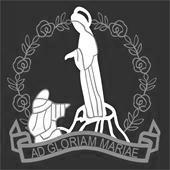 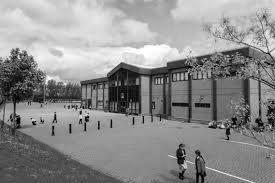 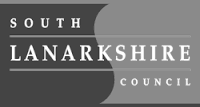 EXECUTIVE DIRECTOR  TONY MCDAIDOur Lady of Lourdes Primary SchoolHead Teacher:  Mrs Eileen Brady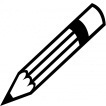            August 2017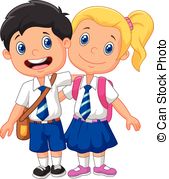 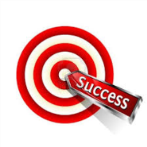 Carnegie Hill, Murray, East Kilbride, G75 0AG  Phone: 01355 221983 Fax: 01355 221374
 Email:gw14ololpsoffice@glow.sch.uk 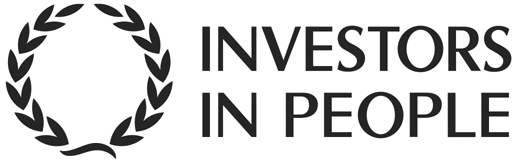 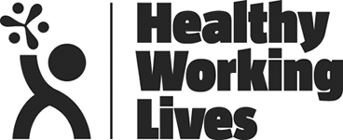 